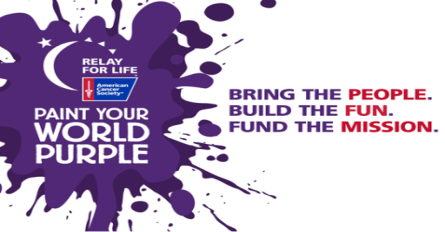 American Cancer SocietyRelay For Life of GastoniaCordially Invites You!Survivor Dinner Tuesday, April 26, 2016 at 6:00pmSouthminster Presbyterian Church1401 Hoffman Road Gastonia, NC 28054Survivor Lap at Relay For LifeSaturday, April 30, 2016   Approx. 2:30pmForestview High School Track, Gastonia, NC 28056REGISTRATION (check all that apply) Yes, I will attend the dinner with (#) _______ Caregiver(s) Yes, I will attend the dinner alone No, I will not attend the dinner Yes, I will walk in the Survivor Lap at Relay For LifeSurvivor’s Name_____________________________________ Phone No.____________________Address_______________________________________   Email____________________________Type of Cancer____________________________ Years of Survivorship ____________________Survivor shirt size (check one)    S   M   L   XL   2XL   3XLCaregiver's Name_____________________________________ Phone No.___________________Address_______________________________________   Email____________________________Mail Completed Form by April 1st to:			Any questions please contact:Relay For Life of Gastonia		 			Melissa Delony(704)747-6850Attention:  Kate Schober								or1901 Brunswick Avenue 					     melissadelony@gmail.comSuit 100Charlotte, NC 28207